Rich Little Tennis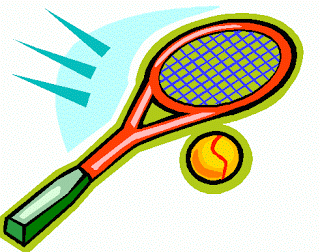 Head Coach Bath Tennis ClubMobile:  07970 438907 Email: rich@richlittletennis.co.uk    	14 September 2021Dear Parents/CarersAfter school tennis club- Years 4, 5 and 6I am delighted to be back coaching at the school again this term.  It really is lovely to be back as I have missed working at the school.  Tennis coaching for Years 4, 5 and 6 will start on Friday October 1st 2021 (3.20pm – 4.20pm) and will finish on Friday December 3rd 2021.  The cost for the coaching block is £45.The focus for this block will be on basic tactics and realistic game situations.  To confirm your child’s place, please complete the information on the slip below. Please pay by BACs at the details below by Tuesday September 28th:Account name:  Rich Little TennisSort Code: 09-01-28Account No: 81697183Please do not return this slip to the office.  Please text, whatsapp or email me (on the above address) by Tuesday September 28th to let me know if your child will be attending.Kind regards,Rich Little (SCC) LTA Licensed Level 4 Tennis CoachHead Coach, Bath Tennis Club………………………………………………………………………………………………………………………………………………………….I give permission for ………………………………………..   Class …………………..  Year …………….. to take part in Tennis Coaching.Emergency contact details: Name …………………………………………    Tel ……………………………………………..Please advise of any medical condition/treatment ………………………………………………………………………….……..........................................................................................................................................................Signed ………………………………………………………………… (Parent/Carer)